À LA DÉCOUVERTE DES FORMES GÉOMÉTRIQUES Objectifs : reconnaître un cercle, un carré et un triangle                    nommer un cercle, un carré et un triangleConseils : -Le rectangle ne relève pas du programme de la petite section.-Il s’agit de formes planes et non de solides.-Nous allons parler du cercle (le rond parle plus aux enfants et donc, vous pouvez l’utiliser si besoin mais dire que le nom savant est CERCLE)TROUSSE A OUTILS             selon votre matériel disponible chez vous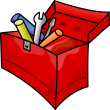 TROUSSE A OUTILS             selon votre matériel disponible chez vousTROUSSE A OUTILS             selon votre matériel disponible chez vousTROUSSE A OUTILS             selon votre matériel disponible chez vousDES BLOCS LOGIQUES (formes géométriques en plastique)   OU DES EMPORTE PIÈCES   OU  DES FORMES découpées dans du carton épais…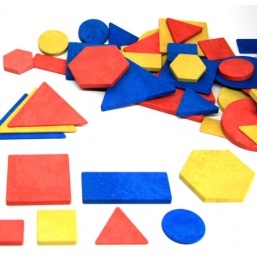 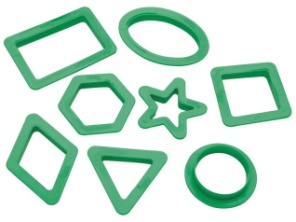 DES BLOCS LOGIQUES (formes géométriques en plastique)   OU DES EMPORTE PIÈCES   OU  DES FORMES découpées dans du carton épais…UN SAC en tissu  OU  UNE BOÎTE avec 1 trou pour passer la main 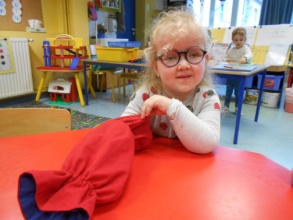 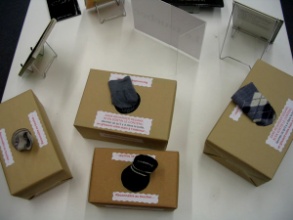 UN SAC en tissu  OU  UNE BOÎTE avec 1 trou pour passer la main LA FICHE du petit bonhomme à compléter  fiche 1à imprimer ou tracerLe modèle  du bonhomme complété  fiche 2 à montrerLes formes géométriques imprimées dans du papier de couleur ou blanc (à découper par l’adulte)Fiche 3LA FICHE 4avec  LES IMAGES des personnages en forme à imprimeret découper Cf annexeOUDES GOMMETTES (formes : cercle, carré triangle)OUDes formes dessinées et découpées par un adulteACTIVITÉSACTIVITÉSACTIVITÉSACTIVITÉS 1/ DÉCOUVERTE DES FORMES-Présenter un assortiment de formes : plusieurs cercles, carrés, triangles (si possible, de différentes tailles et couleurs) : blocs logiques ou emporte pièces ou formes en carton.-Décrire chaque forme en donnant ses caractéristiques : le cercle est rond, le carré a 4 coins, 4 côtés ; le triangle a 3 pointes, 3 côtés. Les faire toucher.-Trier selon la forme : placer tous les carrés ensemble, tous les cercles ensemble, tous les triangles ensemble. 1/ DÉCOUVERTE DES FORMES-Présenter un assortiment de formes : plusieurs cercles, carrés, triangles (si possible, de différentes tailles et couleurs) : blocs logiques ou emporte pièces ou formes en carton.-Décrire chaque forme en donnant ses caractéristiques : le cercle est rond, le carré a 4 coins, 4 côtés ; le triangle a 3 pointes, 3 côtés. Les faire toucher.-Trier selon la forme : placer tous les carrés ensemble, tous les cercles ensemble, tous les triangles ensemble. 1/ DÉCOUVERTE DES FORMES-Présenter un assortiment de formes : plusieurs cercles, carrés, triangles (si possible, de différentes tailles et couleurs) : blocs logiques ou emporte pièces ou formes en carton.-Décrire chaque forme en donnant ses caractéristiques : le cercle est rond, le carré a 4 coins, 4 côtés ; le triangle a 3 pointes, 3 côtés. Les faire toucher.-Trier selon la forme : placer tous les carrés ensemble, tous les cercles ensemble, tous les triangles ensemble. 1/ DÉCOUVERTE DES FORMES-Présenter un assortiment de formes : plusieurs cercles, carrés, triangles (si possible, de différentes tailles et couleurs) : blocs logiques ou emporte pièces ou formes en carton.-Décrire chaque forme en donnant ses caractéristiques : le cercle est rond, le carré a 4 coins, 4 côtés ; le triangle a 3 pointes, 3 côtés. Les faire toucher.-Trier selon la forme : placer tous les carrés ensemble, tous les cercles ensemble, tous les triangles ensemble.2/ RECONNAISSANCE DES FORMES par le toucher -Placer 2 formes « cercle », 2 formes « carré » et 2 formes «triangle » dans le sac ou la boîte.-Demander à votre enfant de sortir (sans regarder, juste en touchant avec 1 main) : 1 carré, 1 triangle…2/ RECONNAISSANCE DES FORMES par le toucher -Placer 2 formes « cercle », 2 formes « carré » et 2 formes «triangle » dans le sac ou la boîte.-Demander à votre enfant de sortir (sans regarder, juste en touchant avec 1 main) : 1 carré, 1 triangle…2/ RECONNAISSANCE DES FORMES par le toucher -Placer 2 formes « cercle », 2 formes « carré » et 2 formes «triangle » dans le sac ou la boîte.-Demander à votre enfant de sortir (sans regarder, juste en touchant avec 1 main) : 1 carré, 1 triangle…2/ RECONNAISSANCE DES FORMES par le toucher -Placer 2 formes « cercle », 2 formes « carré » et 2 formes «triangle » dans le sac ou la boîte.-Demander à votre enfant de sortir (sans regarder, juste en touchant avec 1 main) : 1 carré, 1 triangle…3/ IL ETAIT UN PETIT HOMME-donner la fiche avec le bonhomme à compléter (fiche 1) + les formes découpées (fiche 3)-chanter la chanson « pirouette cacahuètes » (paroles modifiées) : à la fin de chaque strophe, demander à votre enfant de prendre la forme correspondante en observant le modèle (fiche 2) puis de la nommer lui-même. Il était un petit hommePirouette cacahuèteil était un petit hommequi avait un drôle de chapeau      (triangle à ne pas dire : le modèle sert d’indicateur)puis qui avait de drôles de petites mains       (carrés)qui avait de drôles de chaussures          (triangle)qui avait une drôle de p'tite tête            (carré)qui avait une drôle de chemise             (cercle)3/ IL ETAIT UN PETIT HOMME-donner la fiche avec le bonhomme à compléter (fiche 1) + les formes découpées (fiche 3)-chanter la chanson « pirouette cacahuètes » (paroles modifiées) : à la fin de chaque strophe, demander à votre enfant de prendre la forme correspondante en observant le modèle (fiche 2) puis de la nommer lui-même. Il était un petit hommePirouette cacahuèteil était un petit hommequi avait un drôle de chapeau      (triangle à ne pas dire : le modèle sert d’indicateur)puis qui avait de drôles de petites mains       (carrés)qui avait de drôles de chaussures          (triangle)qui avait une drôle de p'tite tête            (carré)qui avait une drôle de chemise             (cercle)3/ IL ETAIT UN PETIT HOMME-donner la fiche avec le bonhomme à compléter (fiche 1) + les formes découpées (fiche 3)-chanter la chanson « pirouette cacahuètes » (paroles modifiées) : à la fin de chaque strophe, demander à votre enfant de prendre la forme correspondante en observant le modèle (fiche 2) puis de la nommer lui-même. Il était un petit hommePirouette cacahuèteil était un petit hommequi avait un drôle de chapeau      (triangle à ne pas dire : le modèle sert d’indicateur)puis qui avait de drôles de petites mains       (carrés)qui avait de drôles de chaussures          (triangle)qui avait une drôle de p'tite tête            (carré)qui avait une drôle de chemise             (cercle)3/ IL ETAIT UN PETIT HOMME-donner la fiche avec le bonhomme à compléter (fiche 1) + les formes découpées (fiche 3)-chanter la chanson « pirouette cacahuètes » (paroles modifiées) : à la fin de chaque strophe, demander à votre enfant de prendre la forme correspondante en observant le modèle (fiche 2) puis de la nommer lui-même. Il était un petit hommePirouette cacahuèteil était un petit hommequi avait un drôle de chapeau      (triangle à ne pas dire : le modèle sert d’indicateur)puis qui avait de drôles de petites mains       (carrés)qui avait de drôles de chaussures          (triangle)qui avait une drôle de p'tite tête            (carré)qui avait une drôle de chemise             (cercle)4/ TRI DE FORMES -Prendre la fiche  4  et les personnages « formes » ou les gommettes, ou des formes découpées.-Demander à votre enfant de placer chaque personnage dans sa maison, de dire le nom de sa famille : CERCLE  CARRÉ  TRIANGLE et de le coller.4/ TRI DE FORMES -Prendre la fiche  4  et les personnages « formes » ou les gommettes, ou des formes découpées.-Demander à votre enfant de placer chaque personnage dans sa maison, de dire le nom de sa famille : CERCLE  CARRÉ  TRIANGLE et de le coller.4/ TRI DE FORMES -Prendre la fiche  4  et les personnages « formes » ou les gommettes, ou des formes découpées.-Demander à votre enfant de placer chaque personnage dans sa maison, de dire le nom de sa famille : CERCLE  CARRÉ  TRIANGLE et de le coller.4/ TRI DE FORMES -Prendre la fiche  4  et les personnages « formes » ou les gommettes, ou des formes découpées.-Demander à votre enfant de placer chaque personnage dans sa maison, de dire le nom de sa famille : CERCLE  CARRÉ  TRIANGLE et de le coller.ACTIVITÉS BONUS réaliser des formes en pâte à modeler avec les emporte pièces utiliser les formes comme gabarit pour tracer autour ACTIVITÉS BONUS réaliser des formes en pâte à modeler avec les emporte pièces utiliser les formes comme gabarit pour tracer autour ACTIVITÉS BONUS réaliser des formes en pâte à modeler avec les emporte pièces utiliser les formes comme gabarit pour tracer autour ACTIVITÉS BONUS réaliser des formes en pâte à modeler avec les emporte pièces utiliser les formes comme gabarit pour tracer autour 